Triángulos Dibuja un triángulo con las medidas de los ángulos dadas. Luego clasifica el triángulo como triángulo rectángulo, triángulo agudo o triángulo obtuso.
1.  		       		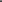 Dibuja un triángulo con las medidas de los ángulos dadas. Luego clasifica el triángulo como triángulo rectángulo, triángulo agudo o triángulo obtuso.
2.  		Dibuja un triángulo con las medidas de los ángulos dadas. Luego clasifica el triángulo como triángulo rectángulo, triángulo agudo o triángulo obtuso.
3. 106o, 25o, 49o4. ¿Los ángulos de un triángulo deberían sumar hasta un máximo de _____?5. ¿Es este un triángulo rectángulo? ¿Cómo lo sabes?